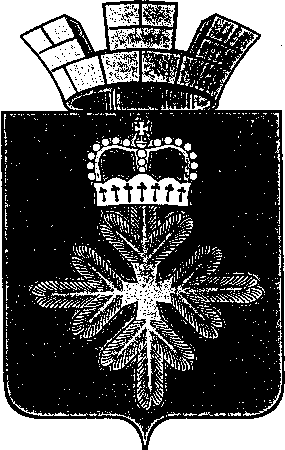 ПОСТАНОВЛЕНИЕАДМИНИСТРАЦИИ ГОРОДСКОГО ОКРУГА ПЕЛЫМ1. Провести первоначальную постановку на воинский учёт граждан 1999 года рождения и старших возрастов, ранее не состоящих, но обязанных состоять на воинском учёте, проживающих на территории городского округа Пелым с 01 января по 31 марта 2016 года.2. Провести медицинское освидетельствование граждан 1999 года рождения в отделе военного комиссариата Свердловской области по городу Ивдель 11 февраля 2016 года. В остальные дни медицинское освидетельствование проводить в поликлинике города Ивдедь в рабочее время.3. Рекомендовать заведующему Пелымским отделением ГБУЗ СО «Краснотурьинская городская больница» Соколову Е.О. организовать вне очереди прием граждан подлежащих первоначальной постановке на воинский учет для сдачи анализов.4. Рекомендовать руководителям предприятий, организаций, и образовательных учреждений городского округа Пелым:1) на время медицинского освидетельствования, обследования или лечения, а также на выполнение других обязанностей, связанных с воинским учётом, освободить граждан от учёбы  (работы);2) оповещать граждан и обеспечить им возможность своевременной явки в отдел военного комиссариата Свердловской области по городу Ивдель, а так же по требованию отдела военного комиссариата Свердловской области по городу Ивдель предоставлять необходимую документацию, связанную с воинским учётом.5. Военно-учётному работнику администрации городского округа Пелым  Шрамковой Т.Н:1) обеспечить вручение повесток гражданам, подлежащим первоначальной постановке на воинский учёт;2)   по требованию отдела военного комиссариата Свердловской области по городу Ивдель предоставлять необходимую документацию, связанную с воинским учётом.6. Просить председателя комиссии по первоначальной постановке граждан на воинский учёт Емельяненко В.В. предоставить в администрацию городского округа Пелым информацию об итогах работы комиссии в срок до 10 апреля 2016 года.7. Настоящее постановление опубликовать в газете «Пелымский вестник» и разместить на официальном сайте  городского округа Пелым в сети Интернет.8. Контроль за исполнением настоящего постановления возложить на  заместителя главы администрации городского округа Пелым А.А. Пелевину.Глава городского округа Пелым                                                              Ш.Т. Алиевот 26.01.2016  № 19п. ПелымО мерах по обеспечению первоначальной постановки на воинский учёт граждан 1999 года рожденияВ соответствии с Федеральными законами от 31 мая 1996 года № 61-ФЗ «Об обороне» и от 28 марта 1998 года № 53-ФЗ «О воинской обязанности и военной службе», в целях обеспечения исполнения гражданами Свердловской области воинской обязанности в период проведения первоначальной постановки на воинский учёт, администрация городского округа ПелымПОСТАНОВЛЯЕТ: